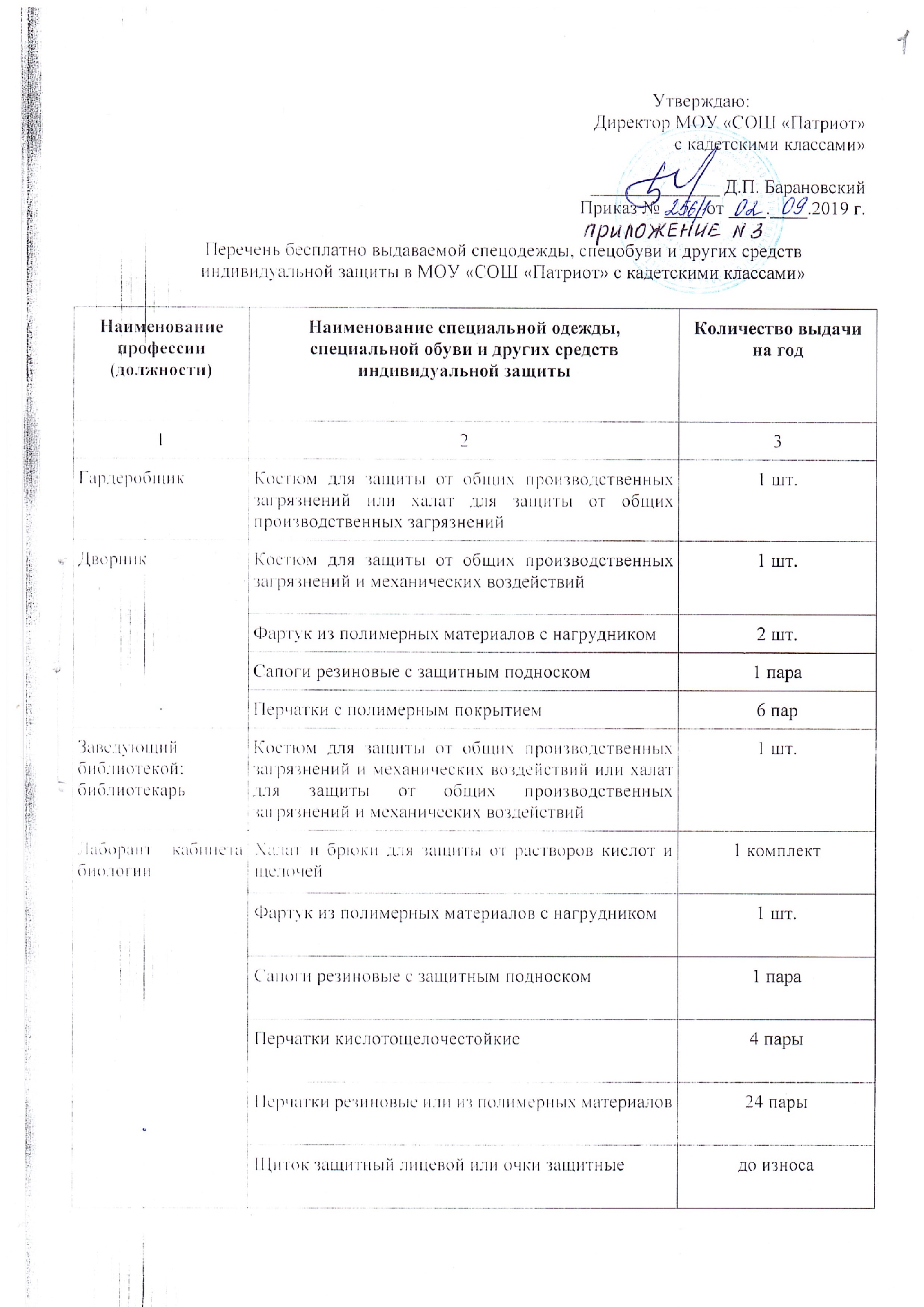 Средство индивидуальной защиты органов дыхания фильтрующее или изолирующеедо износаЛаборант кабинета физикиХалат для защиты от общих производственных загрязнений и механических воздействий1 шт.Лаборант кабинета физикиФартук из полимерных материалов с нагрудником2 шт.Лаборант кабинета физикиПерчатки с полимерным покрытием12 парЛаборант кабинета физикиОчки защитныедо износаЛаборант кабинета физикиСредство индивидуальной защиты органов дыхания фильтрующеедо износалаборант кабинета химииКостюм для защиты от общих производственных загрязнений и механических воздействий или халат для защиты от общих производственных загрязнений и механических воздействий1 шт.лаборант кабинета химииФартук из полимерных материалов с нагрудникомдежурныйлаборант кабинета химииПерчатки с полимерным покрытием или перчатки с точечным покрытием12 парлаборант кабинета химииПерчатки резиновые или из полимерных материалов12 парлаборант кабинета химииОчки защитныедо износалаборант кабинета химииСредство индивидуальной защиты органов дыхания фильтрующее или изолирующеедо износаРабочий по комплексному обслуживанию зданий; (слесарь)Костюм для защиты от общих производственных загрязнений и механических воздействий1 шт.Рабочий по комплексному обслуживанию зданий; (слесарь)Сапоги резиновые с защитным подноском1 параРабочий по комплексному обслуживанию зданий; (слесарь)Перчатки с полимерным покрытием6 парРабочий по комплексному обслуживанию зданий; (слесарь)Перчатки резиновые или из полимерных материалов12 парРабочий по комплексному обслуживанию зданий; (слесарь)Щиток защитный лицевой или очки защитныедо износаРабочий по комплексному обслуживанию зданий; (слесарь)Средство индивидуальной защиты органов дыхания фильтрующеедо износаСлесарь-сантехникКостюм для защиты от общих производственных загрязнений и механических воздействий1 шт.Слесарь-сантехникСапоги резиновые с защитным подноском или сапоги болотные с защитным подноском1 параСлесарь-сантехникПерчатки с полимерным покрытием12 парСлесарь-сантехникПерчатки резиновые или из полимерных материалов12 парСлесарь-сантехникЩиток защитный лицевой или очки защитныедо износаСлесарь-сантехникСредство индивидуальной защиты органов дыхания фильтрующее или изолирующеедо износаСторож (вахтер)Костюм для защиты от общих производственных загрязнений и механических воздействий1 шт.Сторож (вахтер)Сапоги резиновые с защитным подноском1 параСторож (вахтер)Перчатки с полимерным покрытием12 парУборщик служебных помещенийКостюм для защиты от общих производственных загрязнений и механических воздействий или халат для защиты от общих производственных загрязнений и механических воздействий1 шт.Уборщик служебных помещенийПерчатки с полимерным покрытием6 парУборщик служебных помещенийПерчатки резиновые или из полимерных материалов12 парЭлектрикКостюм для защиты от общих производственных загрязнений и механических воздействий1 шт.ЭлектрикСапоги резиновые с защитным подноском1 параЭлектрикПерчатки с полимерным покрытием6 парЭлектрикБоты или галоши диэлектрическиедежурныеЭлектрикПерчатки диэлектрическиедо износаЭлектрикОчки защитныедо износаЭлектрикСредство индивидуальной защиты органов дыхания фильтрующеедо износа